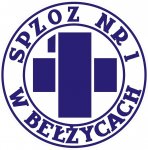 Nazwa postępowania: SPRZEDAŻ AGREGATU PRĄDOTWÓRCZEGO (ID 501354)Numer postępowania: ZP/OL/2021Zawiadamia, że:Sprzedający wybierze ofertę, która spełni wszystkie warunki ogłoszenia i oferuje najwyższą cenę na sprzedawany przedmiot zamówienia – nie mniej niż 8 000,00 zł brutto (słownie: osiem tysięcy złotych brutto).Informacja z otwarcia ofert:Data: 03-09-2021SPRZEDAJĄCY:Samodzielny Publiczny Zakład Opieki Zdrowotnej Nr 1 w Bełżycachul. Przemysłowa 4424-200 Bełżyce1.Otwarcie ofert odbyło się w dniu03-09-2021godz.10:35:00wPlatforma zakupowa Open Nexuslp.Nazwa AdresKUPCACena netto i brutto w zł1.DJ MET Józef Olak
ul. Krzywa 34, 37-450 Stalowa Wola
NIP 8652543529 5 000,00 zł netto6 150,00 zł brutto2.R.S.G.METAL
27-600 Sandomierz, TRZEŚNIOWSKA 11
NIP 8650002522 8 200,00 zł netto10 086 zł brutto